Lampiran 1 Kisi-kisi Instrumen Lembar Observasi Pengembangan Kemampuan Membaca Permulaan Melalui Bermain Dengan Benda-benda Berlabel Pada Kelompok Bermain Mulia Usia 5-6Lampiran 2.1 Lembar Observasi GuruPertemuan Pertama Pada Siklus IKeterangan:Perencanaan skenario pembelajaranJika ada Rencana kegiatan Harian (RKH)● RKH sesuai dengan RKM √ ada RKH tapi tidak sesuai dengan RKMJika ada lembar penilaian untuk anak didik● tersedia catatan kecil sebagai lembar penilaian anak saat sedang melaksanakan kegiatan pembelajaran sebelum dimasukkan ke dalam lembar RKH bagian penilaian perkembangan anak√ tidak tersedia catatan kecil tetapi penilaian langsung dimsukkan ke dalam RKH bagian penilaian perkembangan anakΟ tidak tersedia catatan kecil sebagai lembar penilaian anak dan tidak mencatat perkembangan anak dalam RKH bagian penilaian perkembangan anakMedia pembelajaran ( alat dan bahan yang digunakan dalam bermain label-label)● persediaan alat dan bahan yang akan digunakan cukup untuk peserta anak didik.√ persediaan alat dan bahan yang akan digunakan tidak cukup untuk peserta anak.Ο persediaan alat dan bahan yang akan digunakan tidak cukup untuk peserta anak didik dan.Aktifitas guru selama pembelajaranSangat baikMulai baik Kurang baikLampiran 2.2 Lembar Obsevasi guruPertemuan pertama pada siklus IIKeterangan:Perencanaan skenario pembelajaranJika ada Rencana kegiatan Harian (RKH)● RKH sesuai dengan RKM √ ada RKH tapi tidak sesuai dengan RKMΟ tidak ada RKHJika ada lembar penilaian untuk anak didik● tersedia catatan kecil sebagai lembar penilaian anak saat sedang melaksanakan kegiatan pembelajaran sebelum dimasukkan ke dalam lembar RKH bagian penilaian perkembangan anak√ tidak tersedia catatan kecil tetapi penilaian langsung dimsukkan ke dalam RKH bagian penilaian perkembangan anakΟ tidak tersedia catatan kecil sebagai lembar penilaian anak dan tidak mencatat perkembangan anak dalam RKH bagian penilaian perkembangan anakMedia pembelajaran ( alat dan bahan yang digunakan dalam bermain label)● persediaan alat dan bahan yang akan digunakan cukup untuk peserta anak didik.√ persediaan alat dan bahan yang akan digunakan tidak cukup untuk peserta anak didik.Ο persediaan alat dan bahan yang akan digunakan tidak cukup untuk peserta anak didik.Format  Observasi AnakHari / Tanggal	:		Kelas/Kelompok	:VariabelINDIKATORPERNYATAANPengembangan Kemampuan Membaca PermulaanMenyebutkan symbol-sybol huruf yang dikenalAnak dapat menyebutkan dan mengenal symbol huruf pada label-label	Pengembangan Kemampuan Membaca PermulaanMembedakan kata-kata yang mempunyai suku kata awal yang samaAnak dapat membedakan atau mengelompokkan suku kata awal yang sama pada label-label yang berbedaPengembangan Kemampuan Membaca PermulaanMencari huruf yang samaAnak dapat  mencari huruf yang sama pada labelPengembangan Kemampuan Membaca PermulaanMeniru huruf/mencocokkanHuruf yang sama dengan contohAnak dapat menulis meniru huruf  yang ada pada label-labelNoAspek Yang DiamatiPenilaian Penilaian Penilaian Ket.NoAspek Yang Diamatiο√●Ket.1.Perencanaan skenario pembelajaran Ada  Rencana Kegiatan Harian atau RKH Ada lembar penilaian untuk anak2.Media pembelajaran (alat dan bahan yang digunakan)3.Aktifitas guru selama pembelajaran Kegiatan awalMembuka kegiatan dengan bercerita tentang tema yang akan dibahas setelah salam dan berdoab. Kegiatan inti ( aktivitas guru selama kegiatan bermain label berlangsung)Menjelaskan tujuan diadakannya kegiatan bermain labelMempersiapkan dan memberi penjelasan tentang alat dan bahan yang akan digunakan dalam bermain label serta menetapkan aturan yang harus dipatuhi.Mendemonstrasikan cara bermain labelMembimbing dan mengawasi anak didik melakukan kegiatan bermain labelMengadakan evaluasi hasil kegiatan melalui tanya jawabKegiatan akhir (penutup)Menutup kegiatan dengan mengadakan tanya jawab padaanak didik tentang kegiatan yang dilakukan pada hari tersebut dan bertanya tentang kegiatan besok, mengucapkan salam dan berdoa sebelum pulang                 Ο tidak ada RKHNoAspek yang diamatiPenilaian Penilaian Penilaian Ket.NoAspek yang diamatiο√●Ket.1.Perencanaan skenario pembelajaran Ada  Rencana Kegiatan Harian atau RKH Ada lembar penilaian untuk anak2.Media pembelajaran (alat dan bahan yang digunakan)3. Aktifitas guru selama pembelajaran  Kegiatan awalMembuka kegiatan dengan bercerita tentang tema yang akan dibahas setelah salam dan berdoab. Kegiatan inti ( aktivitas guru selama kegiatan bermain label-label berlangsung)Menjelaskan tujuan diadakannya kegiatan bermain labelMempersiapkan dan member penjelasan tentang alat dan bahan yang akan digunakan dalam bermain label serta menetapkan aturan yang harus dipatuhi.Mendemonstrasikan cara bermain labelMembimbing dan mengawasi anak didik melakukan kegiatanMengadakan evaluasi hasil kegiatan  melalui tanya jawabKegiatan akhir (penutup)Menutup kegiatan dengan mengadakan tanya jawab pada anak didik tentang kegiatan yang dilakukan pada hari tersebut dan bertanya tentang kegiatan besok, mengucapkan doa dan diakhiri dengan salam.No	No.Hal-hal yang diamatiPenilaianPenilaianPenilaianJumlahNo	No.Hal-hal yang diamatiJumlah1Dapat menyebutkan symbol huruf –huruf pada tulisan di  label yang berbeda: Anak dapat menemukan semua huruf  yang sama pada label yang berbeda: Anakdapat menemukan beberapa huruf di label: Anak tidak dapat menemukan huruf dalam label2Dapat membedakan atau mengelompokkan suku kata awal yang sama pada label yang berbeda: Anak dapat membedakan suku awal yang sama pada label yang berbeda: Anak dapat membedakan suku awal yang sama pada label: Anak tidak dapat membedakan suku awal yang sama pada label3Dapat mengenal atau mencari huruf yang sama pada label-label yang berbeda;Anak dapat mengenal atau mencari huruf yang sama pada label yang berbeda; Anak dapat mengenal atau mencari huruf yang sama pada label:Anak tidak dapat mengenal atau mencari huruf yang sama4Dapat mengikuti menulis huruf dari  label-label :Anak sudah dapat meniru menulis kata-kata dalam label dengan baik dan rapi:Anak dapat meniru menulis  kata-kata dalam label: Anak tidak dapat meniru menulis kata-kata dalam label5Dapat menceritakan label yang dibawa dari rumah: Anak sangat senang menceritakan label yang dibawanya lengkap dengan warna dan rasanya: Anak menceritakan label yang dibawanya: Anak tidak aktif dalam mencari label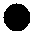 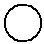 